                     Osnovna škola Matije Vlačića Labin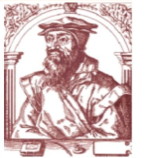  52220  L  A  B  I  N  - Zelenice  4 Tel/fax: 052 855-488; ravnatelj: 854-328 e.mail : os-matije.vlacica@pu.htnet.hr                                                      Klasa: 602-01/09-01/1-3          Urbroj: 2144-15-09-01-1          Labin, 05. lipnja  2009. godinePROTOKOL O POSTUPANJU U SLUČAJU NASILJA MEĐU DJECOM I MLADIMA(sastavni dio Pravilnika o kućnom redu Škole)UVODProtokol se odnosi na postupanje u slucajevima nasilja medu djecom i mladima, atemelji se na sadržaju i obvezama propisanim Programom aktivnosti za sprjecavanje nasiljamedu djecom i mladima kojeg je donijela Vlada Republike Hrvatske dana 25. veljace 2004.Protokol treba biti oglašen na vidnom mjestu kao sastavni dio Pravilnika o kucnom redu, a o njemu trebaju biti upoznati ucenici i roditelji svake školske godine.Protokol sadrži:Opceprihvacenu definiciju nasiljaPostupanje škole u slucaju nasilja medu djecomPostupanje škole u slucaju obicnog vršnjackog sukobaPostupanje škole u slucaju saznanja ili sumnje o nasilju u obiteljiEvidencija škole o nasilju i sukobimaDEFINICIJA NASILJANasiljem medu djecom i mladima smatra se svako namjerno fizicko ili psihickonasilno ponašanje usmjereno prema djeci 1 i mladima 2 od strane njihovih vršnjaka 3 ucinjeno s ciljem povrjedivanja, a koje se, neovisno o mjestu izvršenja, može razlikovati po obliku ,težini, intenzitetu i vremenskom trajanju 4 i koje ukljucuje ponavljanje istog obrasca i održava neravnopravan odnos snaga (jaci protiv slabijih ili grupa protiv pojedinca).Nasiljem medu djecom i mladima smatra se osobito:namjerno uzrokovani fizicki napad u bilo kojem obliku, primjerice udaranje, guranje, gadanje, šamaranje, cupanje, zakljucavanje, napad razlicitimpredmetima, pljuvanje i slicno bez obzira da li je kod napadnutog djetetanastupila tjelesna povreda,psihicko i emocionalno nasilje prouzroceno opetovanim ili trajnim negativnimpostupcima od strane jednog djeteta ili više djece 5. Negativni postupci su:1 Prema Konvenciji o pravima djeteta iz 1989. godine dijete oznacava svaku osobu mladu od osamnaest godina osim ako se zakonom koji se primjenjuje na dijete granica punoljetnosti ne odredi ranije.2 Prema Zakonu o sudovima za mladež (Narodne novine br. 111/97., 12/02.) maloljetnik je osoba koja je u vrijeme pocinjenjadjela navršila cetrnaest, a nije navršila osamnaest godina života, a mladi punoljetnik je osoba koja je u vrijeme pocinjenja djelanavršila osamnaest, a nije navršila dvadesetijednu godinu života. Sukladno odredbama Zakona o socijalnoj skrbi (Narodnenovine br. 73/97., 27/01., 59/01., 82/01, 103/03) mlada punoljetna osoba je osoba do navršene 21. godine života.3 Termin vršnjaci odnosi se na široki raspon kategorija djece i mladih (objašnjeno u fusnotama 1 i 2).4Nasilništvo podrazumijeva 6 defilirajucih cinitelja: namjera da se nanese ozljeda ili šteta; intenzitet i trajanje; moc nasilnika;ranjivost žrtve; manjak podrške; posljedice.Normalni sukob vršnjaka ima slijedeca obilježja: ne postoje elementi navedeni za nasilništvo; djeca ne insistiraju da mora biti ponjihovom po svaku cijenu; mogu dati razloge zašto su u sukobu; ispricaju se ili prihvate rješenje da nitko nije pobijedio; slobodnopregovaraju da bi zadovoljili svoje potrebe; mogu promijeniti temu i otici iz situacije.5 Olweus 1986. i 1991. godine: Nasilnicko ponašanje djece (bullying) razlikuje se od jednokratnih incidenata i djecjih svada ili tucnjava, jer se radi o ponašanju koje obilježava agresivno ponašanje kojim se namjerno nekome cini zlo, ponavljanje tijekom odredenog vremena, neravnopravan odnos snaga (jaci protiv slabijeg ili grupa protiv pojedinca).ogovaranje, nazivanje pogrdnim imenima, ismijavanje, zastrašivanje, izrugivanje,namjerno zanemarivanje i iskljucivanje iz skupine kojoj pripada ili iskljucivanje izabranjivanje sudjelovanja u razlicitim aktivnostima s ciljem nanošenja patnje ili boli,širenje glasina s ciljem izolacije djeteta od ostalih ucenika, oduzimanje stvari ilinovaca, uništavanje ili oštecivanje djetetovih stvari, ponižavanje, naredivanje ilizahtijevanje poslušnosti ili na drugi nacin dovodenje djeteta u podredeni položaj, kao i sva druga ponašanja pocinjena od djeteta i mlade osobe (unutar kojih i spolnouznemiravanje i zlostavljanje) kojima se drugom djetetu namjerno nanosi fizicka iduševna bol ili sramota.Nasilje podrazumijeva šest defilirajucih cimbenika1. Namjera da se drugom nanese šteta ili ozljeda2. Intenzitet i trajanje (opetovanost nasilnickog ponašanja)3. Moc nasilnika4. Ranjivost i nemoc žrtve5. Manjak podrške6. posljediceNasilje i zlostavljanje ukljucuje razlicita ponašanja: verbalno (dobacivanje, izrugivanje, omalovažavanje, prijetnje), socijalno (izbjegavanje, ignoriranje, iskljucivanje iz aktivnosti, ogovaranje i širenje zlobnih traceva), psihološko (oštecivanje imovine,krada i bacanje stvari, prijeteci pogledi, pracenje) i tjelesno (guranje, rušenje, udarci) Nužno je razlikovati nasilje medu djecom i mladim od obicnog sukoba vršnjaka. Glavna obilježja sukoba jesu:Nema elementa navedenih za nasilništvo, radi se o sukobu vršnjaka kojioni ne rješavaju na miran, nego na neki drugi nacin, ne postupaju jedanprema drugom s namjerom ozljedivanja ili nanošenja štete, nemanerazmjera moci, nema težih posljedica za djecu u sukobuDjeca ne inzistiraju da mora biti po njihovom po svaku cijenuMogu dati razloge zašto su u sukobuIspricaju se ili prihvate rješenja bez pobjednika i gubitnika u sukobuSlobodno pregovaraju da bi zadovoljili svoje potrebeMogu promijeniti temu i otici iz situacije u kojoj je došlo do sukobaU slucaju nasilja medu djecom u školi svi djelatnici škole dužni su:Odmah prekinuti nasilno ponašanje ucenika i odvojiti ucenikePružiti pomoc i podršku uceniku koji je doživio nasiljeObavijestiti o dogadaju razrednika, strucnog suradnika i ravnateljaPo prijavi nasilja odmah poduzeti sve mjere da se zaustavi i prekine aktualnonasilje prema djetetu, a u slucaju potrebe zatražiti pomoc drugih djelatnika školeili po potrebi pozvati djelatnike policijeUkoliko je dijete povrijedeno u mjeri koje zahtjeva lijecnicku intervenciju ili pregledili se može posumnjati da je takva intervencija potrebna, odmah pozvati službuhitne lijecnicke pomoci ili na najbrži nacin, koji ne šteti djetetu, prepratiti dijetelijecniku, te sacekati lijecnikovu preporuku o daljnjem postupanju i dolazakdjetetovih roditelja ili zakonskih zastupnikaOdmah po prijavljenom nasilju o tome obavijestiti roditelje djeteta ili zakonskezastupnike, te ih upoznati sa svim cinjenicama i okolnostima koje su do tadautvrdene i izvijestiti ih o poduzetim aktivnostimaPo prijavi, odnosno dojavi nasilja odmah obaviti razgovor s djetetom koje je žrtvanasilja, a u slucaju lijecnicke intervencije, cim to bude moguce.Ovi razgovori sdjetetom obavljaju se uvijek u nazocnosti nekog od strucnih djelatnika odgojnoobrazovne ustanove, a na nacin da se postupa posebno brižljivo, poštujucidjetetovo dostojanstvo i pružajuci mu potporuRoditeljima ili zakonskim zastupnicima djeteta koje je žrtva vršnjackog nasilja datiobavijesti o mogucim oblicima savjetodavne i strucne pomoci djetetu u školi iizvan nje, a s ciljem potpore i osnaživanja djeteta te prorade traumatskogdogadajaObaviti razgovor s drugom djecom ili odraslima koji imaju spoznaju o ucinjenomnasilju te utvrditi sva okolnosti vezane za oblik, intenzitet, težinu i vremenskotrajanje nasiljaUkoliko se radi o osobito teškom obliku,intenzitetu ili dužem trajanju nasilja,savjetovati se s nadležnom strucnom osobom ili službom radi pomoci djeci,svjedocima nasiljaŠto žurnije obaviti razgovor s djetetom koje je pocinilo nasilje uz nazocnoststrucne osobe, ukazati na neprihvatljivost i štetnost takvog ponašanja, te gasavjetovati i poticati na promjenu, tijekom razgovora obratiti na pozornost iznosi lidijete neke okolnosti koje bi ukazivale da je dijete žrtva zanemarivanja ilizlostavljanja u obitelji ili izvan nje. U tom slucaju odmah izvijestiti centar zasocijalnu skrb, a po potrebi i policiju ili nadležno državno odvjetništvo ako sesumnja na kažnjive radnje.Škola ce poduzeti sve mjere za pomirenje djece i zastvaranje tolerantnog, prijateljskog ponašanja u školi.Pozvati roditelje ili zakonske zastupnike djeteta koje je pocinilo nasilje, upoznati ihsa dogadajem, kao i s neprihvatljivošcu i štetnošcu takvog ponašanja, savjetovatiih s ciljem promjene takvog ponašanja djeteta, te ih pozvati na ukljucivanje usavjetovanje ili strucnu pomoc unutar škole ili izvan nje i izvijestiti ih o obveziškole da slucaj prijavi nadležnom centru za socijalnu skrb, Uredima državneuprave u županijama, policiji ili nadležnom državnom odvjetništvuO poduzetim aktivnostima, razgovorima, izjavama te svojim opažanjima sacinitislužbene bilješke, kao i voditi odgovarajuce evidencije zašticenih podataka kojece se dostaviti na zahtjev drugim nadležnim tijelimaPostupanje škole u slucaju normalnog vršnjackog sukobaSvaki djelatnik škole dužan je:Odmah prekinuti sukob medu djecomObavijestiti o dogadaju razrednika, strucnog suradnika i ravnateljaRazrednik, strucni suradnik ili ravnatelj ce obaviti razgovor sa sukobljenim ucenicimaDogovoriti ce se s ucenicima da se medusobno ispricaju, prihvate rješenja u kojemnitko nece pobijediti, da jedan drugom nadoknade eventualnu štetuTražiti od ucenika da popune odgovarajuci obrazacU slucaju da ucenik cešce dolazi u takve sukobe razrednik i strucni suradnik cepozvati roditelje u školu s ciljem prevladavanja takve situacije i pomoci ucenikuPrema potrebi ucenik ce biti ukljucen u dodatni rad u školi(savjetodavni rad,defektološka pomoc…) ili izvan škole u dogovoru s roditeljimaAko ucenik ucestalo krši pravila, ne poštuje dogovore, škola ce primijenitiodgovarajuce pedagoške mjere u skladu s Pravilnikom o pedagoškom mjeramaPROTOKOL O POSTUPANJU U SLUCAJU NASILJA U OBITELJIProtokol se temelji na zakonima i podzakonskim aktima te na sadržaju i obvezamapropisanim Nacionalnom strategijom zaštite od nasilja u obitelji od 2005. do 2007. Godine.koju je donijela Vlada Republike Hrvatske dana 9. prosinca 2004.Pojam (definicija) nasilja u obitelji i krug osoba koje uživaju zaštitu, propisani su Zakonom o zaštiti od nasilja u obitelji (NN116/03) I Kaznenim zakonom RH(NN110/97,27/98,129/00,51/01,111/03,105/04 i 84/05, a posebice clankom 215.aIz osnovnih odredaba Zakona o zaštiti od nasilja u obitelji (NN116/03) osobito se naglašava obveza prijavljivanja nasilja u obitelji te da su zdravstveni djelatnici, djelatnici socijalne skrbi, psiholozi,socijalni radnici, socijalni pedagozi i djelatnici odgojno-obrazovnih ustanova dužni prijaviti policiji ili nadležnom opcinskom državnom odvjetništvu pocinjenje nasilja u obitelji za koje su saznali u obavljanju svoje dužnosti. Osobe koje ne postupaju u skladu sa zadanim obvezama cine prekršaj.Protokolom su odredene obveze nadležnih tijela tako i odgojno obrazovnih ustanovaU slucaju da neki djelatnik dobije informaciju ili ima sumnju da je dijete unutar obiteljiizloženo ili svjedoci nasilnom ponašanju nekog clana obitelji ili je zanemareno , taj djelatnik je dužan u skladu s cl. 5 Zakonaodmah o tome obavijestiti ravnatelja, razrednika i strucne suradnikeukoliko je dijete povrijedeno u mjeri koje zahtjeva lijecnicku pomoc ili pregled pozvatislužbu hitne medicinske pomoci ili otpratiti ili osigurati pratnju djeteta lijecnikuP o prijavi ravnatelj i strucni suradnici dužni suObaviti razgovor s djetetom ako je dostupno i upoznati ga s daljnjim postupcimaTijekom razgovora strucni suradnik vodi zabilješke koje uz ravnatelja potpisuje istrucni suradnik i razrednik ili druga povjerljiva osobaPozvati odmah djetetove roditelje i upoznati ih sa saznanjima koje djelatnici školeposjeduju, ako je dijete zlostavljao jedan roditelj o tome upoznati drugog roditeljaUpozoriti ih na neprihvatljivost i štetnost takva ponašanja i informirati o obvezi školeda slucaj prijavi CZSS, policiji i Upravnom odjelu za obrazovanjeAko su roditelji spremni na suradnju ukljuciti ih u savjetodavni rad u školi ili impreporuciti odgovarajuce ustanoveAko je dijete zlostavljano od oba roditelja odmah obavijestiti CZSS i postupati dalje u dogovoru s njimaAko roditelj odbija suradnju obavijestiti CZSS i Upravni odjel za obrazovanje,sportOBRASCI                                         ZABILJEŠKA O RAZGOVORU Datum:Vrijeme:Sudionici razgovora:Tema razgovora:Zabilješka:Potpis sudionika:                                            Razgovor obavio:1.2.3.4.5.6.                                        EVIDENCIJA O NASILJUDatum:Vrijeme:Žrtva/e (razred):Nasilnik/ci (razred):Sudionici (razred):Mjesto dogadaja:Ucionicaunutarnji prostor školedvorišteulicaOblik nasilja:tjelesna ozljeda nasilnicko ponašanjeseksualni deliktsudjelovanje u tucnjavirazbojništvoubojstvoprovalakradaoštecenje tude stvariprijetnjazlouporaba opojnih droganeovlašteno posjedovanje vatrenog oružja ilidrugih sredstava pogodnih za ozljedivanjeoštecenje školske imovinenarušavanje javnog reda i miraelektronicko nasiljeverbalno nasiljeostali dogadajiPosljedice nasilja:_ za ucenika(e):_ za djelatnika (e):_ za ostale osobe (roditelji, slucajni prolaznici…):_ na školskoj imovini:_ na imovini drugih ucenika, djelatnika ili drugih osoba:  Kratko izvješce o dogadaju:Poduzete mjere:PRIJAVA : ne  da, ako da kome:Datum ispunjavanja:                                                          Obrazac ispunio:                   osoba koja je izazvala nasilje popunjava obrazac o dogadaju                                     OBRAZAC ZA OPIS DOGAĐAJADatum:Sudionici dogadaja:Mjesto i vrijeme dogadaja:Opis dogadaja:Što mislim o uzrocima dogadaja:Moje mišljenje o poduzetim mjerama:Što cu reci ili poduzeti nakon dogadaja:Druga moguca rješenja- moji prijedlozi: Potpis sudionika                                                                      Potpis stručne osobe